STAFF APPRECIATION AND RECOGNITION (STAR)Berkeley STAR Nomination Form												June 2015     Please complete this form and return to your Recognition Award Administrator.Berkeley Operating Principles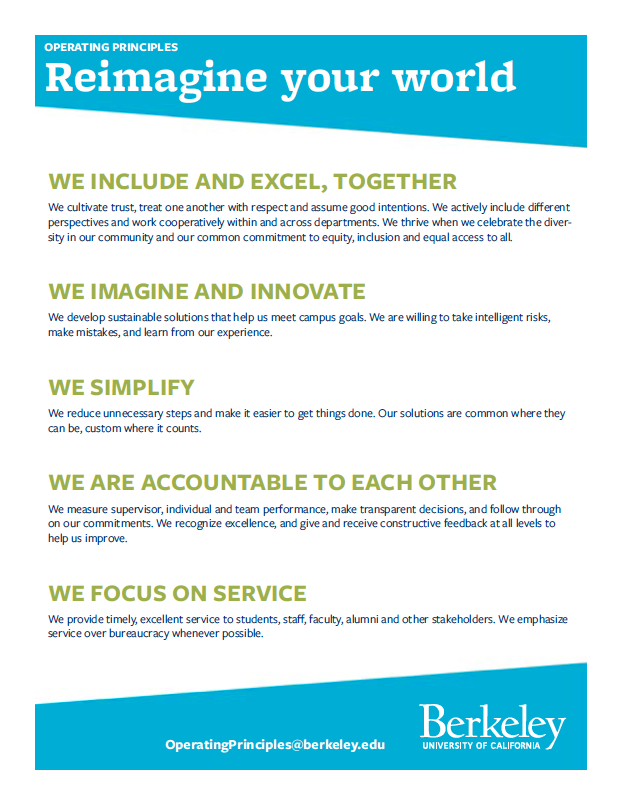 Examples of Distinctions between Achievement Awards and Spot AwardsName of Nominee:Name of Nominee:Name of Nominee:Employee ID:Employee ID:Job Title:Job Title:Job Title:Job Title Code:Job Title Code:Unit/Department Name:Unit/Department Name:Unit/Department Name:Unit/Department Name:Unit/Department Name:Type of Award:             Achievement Award              Spot AwardType of Award:             Achievement Award              Spot AwardType of Award:             Achievement Award              Spot AwardType of Award:             Achievement Award              Spot AwardType of Award:             Achievement Award              Spot AwardType of Award:             Achievement Award              Spot AwardType of Award:             Achievement Award              Spot AwardType of Award:             Achievement Award              Spot AwardType of Award:             Achievement Award              Spot AwardType of Award:             Achievement Award              Spot AwardType of Award:             Achievement Award              Spot AwardType of Award:             Achievement Award              Spot AwardType of Award:             Achievement Award              Spot AwardType of Award:             Achievement Award              Spot AwardProvide a brief description (1-3 paragraphs) of the specific reason for nomination and linkage to one or more of the UC Berkeley Operating Principles. If nomination for an Achievement Award, describe the sustained, exceptional performance aspects that warrant an Achievement Award.  If the nomination is for an employee in another unit, please consult with the employee’s home unit regarding how the award cost will be covered.Provide a brief description (1-3 paragraphs) of the specific reason for nomination and linkage to one or more of the UC Berkeley Operating Principles. If nomination for an Achievement Award, describe the sustained, exceptional performance aspects that warrant an Achievement Award.  If the nomination is for an employee in another unit, please consult with the employee’s home unit regarding how the award cost will be covered.Provide a brief description (1-3 paragraphs) of the specific reason for nomination and linkage to one or more of the UC Berkeley Operating Principles. If nomination for an Achievement Award, describe the sustained, exceptional performance aspects that warrant an Achievement Award.  If the nomination is for an employee in another unit, please consult with the employee’s home unit regarding how the award cost will be covered.Provide a brief description (1-3 paragraphs) of the specific reason for nomination and linkage to one or more of the UC Berkeley Operating Principles. If nomination for an Achievement Award, describe the sustained, exceptional performance aspects that warrant an Achievement Award.  If the nomination is for an employee in another unit, please consult with the employee’s home unit regarding how the award cost will be covered.Provide a brief description (1-3 paragraphs) of the specific reason for nomination and linkage to one or more of the UC Berkeley Operating Principles. If nomination for an Achievement Award, describe the sustained, exceptional performance aspects that warrant an Achievement Award.  If the nomination is for an employee in another unit, please consult with the employee’s home unit regarding how the award cost will be covered.Provide a brief description (1-3 paragraphs) of the specific reason for nomination and linkage to one or more of the UC Berkeley Operating Principles. If nomination for an Achievement Award, describe the sustained, exceptional performance aspects that warrant an Achievement Award.  If the nomination is for an employee in another unit, please consult with the employee’s home unit regarding how the award cost will be covered.Provide a brief description (1-3 paragraphs) of the specific reason for nomination and linkage to one or more of the UC Berkeley Operating Principles. If nomination for an Achievement Award, describe the sustained, exceptional performance aspects that warrant an Achievement Award.  If the nomination is for an employee in another unit, please consult with the employee’s home unit regarding how the award cost will be covered.Provide a brief description (1-3 paragraphs) of the specific reason for nomination and linkage to one or more of the UC Berkeley Operating Principles. If nomination for an Achievement Award, describe the sustained, exceptional performance aspects that warrant an Achievement Award.  If the nomination is for an employee in another unit, please consult with the employee’s home unit regarding how the award cost will be covered.Provide a brief description (1-3 paragraphs) of the specific reason for nomination and linkage to one or more of the UC Berkeley Operating Principles. If nomination for an Achievement Award, describe the sustained, exceptional performance aspects that warrant an Achievement Award.  If the nomination is for an employee in another unit, please consult with the employee’s home unit regarding how the award cost will be covered.Provide a brief description (1-3 paragraphs) of the specific reason for nomination and linkage to one or more of the UC Berkeley Operating Principles. If nomination for an Achievement Award, describe the sustained, exceptional performance aspects that warrant an Achievement Award.  If the nomination is for an employee in another unit, please consult with the employee’s home unit regarding how the award cost will be covered.Provide a brief description (1-3 paragraphs) of the specific reason for nomination and linkage to one or more of the UC Berkeley Operating Principles. If nomination for an Achievement Award, describe the sustained, exceptional performance aspects that warrant an Achievement Award.  If the nomination is for an employee in another unit, please consult with the employee’s home unit regarding how the award cost will be covered.Provide a brief description (1-3 paragraphs) of the specific reason for nomination and linkage to one or more of the UC Berkeley Operating Principles. If nomination for an Achievement Award, describe the sustained, exceptional performance aspects that warrant an Achievement Award.  If the nomination is for an employee in another unit, please consult with the employee’s home unit regarding how the award cost will be covered.Provide a brief description (1-3 paragraphs) of the specific reason for nomination and linkage to one or more of the UC Berkeley Operating Principles. If nomination for an Achievement Award, describe the sustained, exceptional performance aspects that warrant an Achievement Award.  If the nomination is for an employee in another unit, please consult with the employee’s home unit regarding how the award cost will be covered.Provide a brief description (1-3 paragraphs) of the specific reason for nomination and linkage to one or more of the UC Berkeley Operating Principles. If nomination for an Achievement Award, describe the sustained, exceptional performance aspects that warrant an Achievement Award.  If the nomination is for an employee in another unit, please consult with the employee’s home unit regarding how the award cost will be covered.Eligibility for award (both boxes must be checked):  The nominee is a non-represented employee or a represented employee in the Clerical (CX) represented bargaining unit.  The nominee has a rating of “meets expectations” or above and has no outstanding disciplinary actions.Eligibility for award (both boxes must be checked):  The nominee is a non-represented employee or a represented employee in the Clerical (CX) represented bargaining unit.  The nominee has a rating of “meets expectations” or above and has no outstanding disciplinary actions.Eligibility for award (both boxes must be checked):  The nominee is a non-represented employee or a represented employee in the Clerical (CX) represented bargaining unit.  The nominee has a rating of “meets expectations” or above and has no outstanding disciplinary actions.Eligibility for award (both boxes must be checked):  The nominee is a non-represented employee or a represented employee in the Clerical (CX) represented bargaining unit.  The nominee has a rating of “meets expectations” or above and has no outstanding disciplinary actions.Eligibility for award (both boxes must be checked):  The nominee is a non-represented employee or a represented employee in the Clerical (CX) represented bargaining unit.  The nominee has a rating of “meets expectations” or above and has no outstanding disciplinary actions.Eligibility for award (both boxes must be checked):  The nominee is a non-represented employee or a represented employee in the Clerical (CX) represented bargaining unit.  The nominee has a rating of “meets expectations” or above and has no outstanding disciplinary actions.Eligibility for award (both boxes must be checked):  The nominee is a non-represented employee or a represented employee in the Clerical (CX) represented bargaining unit.  The nominee has a rating of “meets expectations” or above and has no outstanding disciplinary actions.Eligibility for award (both boxes must be checked):  The nominee is a non-represented employee or a represented employee in the Clerical (CX) represented bargaining unit.  The nominee has a rating of “meets expectations” or above and has no outstanding disciplinary actions.Eligibility for award (both boxes must be checked):  The nominee is a non-represented employee or a represented employee in the Clerical (CX) represented bargaining unit.  The nominee has a rating of “meets expectations” or above and has no outstanding disciplinary actions.Eligibility for award (both boxes must be checked):  The nominee is a non-represented employee or a represented employee in the Clerical (CX) represented bargaining unit.  The nominee has a rating of “meets expectations” or above and has no outstanding disciplinary actions.Eligibility for award (both boxes must be checked):  The nominee is a non-represented employee or a represented employee in the Clerical (CX) represented bargaining unit.  The nominee has a rating of “meets expectations” or above and has no outstanding disciplinary actions.Eligibility for award (both boxes must be checked):  The nominee is a non-represented employee or a represented employee in the Clerical (CX) represented bargaining unit.  The nominee has a rating of “meets expectations” or above and has no outstanding disciplinary actions.Eligibility for award (both boxes must be checked):  The nominee is a non-represented employee or a represented employee in the Clerical (CX) represented bargaining unit.  The nominee has a rating of “meets expectations” or above and has no outstanding disciplinary actions.Eligibility for award (both boxes must be checked):  The nominee is a non-represented employee or a represented employee in the Clerical (CX) represented bargaining unit.  The nominee has a rating of “meets expectations” or above and has no outstanding disciplinary actions.Nominator Name: Nominator Name: Signature:Signature:Date:Date:mm/dd/yyyy(For Achievement Award, usually Employee’s Supervisor or Manager)(For Achievement Award, usually Employee’s Supervisor or Manager)(For Achievement Award, usually Employee’s Supervisor or Manager)(For Achievement Award, usually Employee’s Supervisor or Manager)(For Achievement Award, usually Employee’s Supervisor or Manager)(For Achievement Award, usually Employee’s Supervisor or Manager)(For Achievement Award, usually Employee’s Supervisor or Manager)(For Achievement Award, usually Employee’s Supervisor or Manager)(For Achievement Award, usually Employee’s Supervisor or Manager)(For Achievement Award, usually Employee’s Supervisor or Manager)(For Achievement Award, usually Employee’s Supervisor or Manager)(For Achievement Award, usually Employee’s Supervisor or Manager)(For Achievement Award, usually Employee’s Supervisor or Manager)(For Achievement Award, usually Employee’s Supervisor or Manager)Nominator’s Unit:Nominator’s Unit:Contact address:Contact address:E-mail address:E-mail address:Phone:Phone:Supervisor: (if other than Nominator)Supervisor: (if other than Nominator)Signature:Signature:Date:Date:Next Level of AuthorityNext Level of AuthorityNext Level of AuthorityNext Level of AuthorityNext Level of AuthorityNext Level of AuthorityNext Level of AuthorityNext Level of AuthorityNext Level of AuthorityNext Level of AuthorityNext Level of AuthorityNext Level of AuthorityNext Level of AuthorityNext Level of AuthorityName:                                                               Signature:                                                          Date:          Name:                                                               Signature:                                                          Date:          Name:                                                               Signature:                                                          Date:          Name:                                                               Signature:                                                          Date:          Name:                                                               Signature:                                                          Date:          Name:                                                               Signature:                                                          Date:          Name:                                                               Signature:                                                          Date:          Name:                                                               Signature:                                                          Date:          Name:                                                               Signature:                                                          Date:          Name:                                                               Signature:                                                          Date:          Name:                                                               Signature:                                                          Date:          Name:                                                               Signature:                                                          Date:          Name:                                                               Signature:                                                          Date:          Name:                                                               Signature:                                                          Date:          VC or Dean (only required for Achievement Awards)VC or Dean (only required for Achievement Awards)VC or Dean (only required for Achievement Awards)VC or Dean (only required for Achievement Awards)VC or Dean (only required for Achievement Awards)VC or Dean (only required for Achievement Awards)VC or Dean (only required for Achievement Awards)VC or Dean (only required for Achievement Awards)VC or Dean (only required for Achievement Awards)VC or Dean (only required for Achievement Awards)VC or Dean (only required for Achievement Awards)VC or Dean (only required for Achievement Awards)VC or Dean (only required for Achievement Awards)VC or Dean (only required for Achievement Awards)Name:Name:Signature:Signature:Date:Date:Office Use Only:Office Use Only:Office Use Only:Office Use Only:Office Use Only:Office Use Only:Office Use Only:Office Use Only:Office Use Only:Office Use Only:Office Use Only:Office Use Only:Office Use Only:Office Use Only:   Award Approved Award amount:(copy to be placed in nominee’s Personnel File)                  Award Approved Award amount:(copy to be placed in nominee’s Personnel File)                  Award Approved Award amount:(copy to be placed in nominee’s Personnel File)                  Award Approved Award amount:(copy to be placed in nominee’s Personnel File)                  Award Approved Award amount:(copy to be placed in nominee’s Personnel File)                  Award Approved Award amount:(copy to be placed in nominee’s Personnel File)                  Award Approved Award amount:(copy to be placed in nominee’s Personnel File)               Guidelines:$2,000-$10,000 for Achievement Award (less taxes) (if a team award is provided each member receives $1,000)$500 for Spot Award (less taxes)Guidelines:$2,000-$10,000 for Achievement Award (less taxes) (if a team award is provided each member receives $1,000)$500 for Spot Award (less taxes)Guidelines:$2,000-$10,000 for Achievement Award (less taxes) (if a team award is provided each member receives $1,000)$500 for Spot Award (less taxes)Guidelines:$2,000-$10,000 for Achievement Award (less taxes) (if a team award is provided each member receives $1,000)$500 for Spot Award (less taxes)Guidelines:$2,000-$10,000 for Achievement Award (less taxes) (if a team award is provided each member receives $1,000)$500 for Spot Award (less taxes)Guidelines:$2,000-$10,000 for Achievement Award (less taxes) (if a team award is provided each member receives $1,000)$500 for Spot Award (less taxes)Guidelines:$2,000-$10,000 for Achievement Award (less taxes) (if a team award is provided each member receives $1,000)$500 for Spot Award (less taxes)   Achievement Award Denied, but approved for Spot AwardAward amount:Reason for change from Achievement Award to Spot Award:   Achievement Award Denied, but approved for Spot AwardAward amount:Reason for change from Achievement Award to Spot Award:   Achievement Award Denied, but approved for Spot AwardAward amount:Reason for change from Achievement Award to Spot Award:   Achievement Award Denied, but approved for Spot AwardAward amount:Reason for change from Achievement Award to Spot Award:   Achievement Award Denied, but approved for Spot AwardAward amount:Reason for change from Achievement Award to Spot Award:   Achievement Award Denied, but approved for Spot AwardAward amount:Reason for change from Achievement Award to Spot Award:   Achievement Award Denied, but approved for Spot AwardAward amount:Reason for change from Achievement Award to Spot Award:   Award DeniedReason for Denial:   Award DeniedReason for Denial:   Award DeniedReason for Denial:   Award DeniedReason for Denial:   Award DeniedReason for Denial:   Award DeniedReason for Denial:   Award DeniedReason for Denial:   Award DeniedReason for Denial:   Award DeniedReason for Denial:   Award DeniedReason for Denial:   Award DeniedReason for Denial:   Award DeniedReason for Denial:   Award DeniedReason for Denial:   Award DeniedReason for Denial:Recognition Award Administrator Name:Recognition Award Administrator Name:Recognition Award Administrator Name:Recognition Award Administrator Name:Signature:Signature:Signature:Job Title:Date:Date:		Spot Awards“In-the-moment contributions”Achievement Awards - “Substantial change over time”We include and excel, togetherExample: Instead of updating a lobby directory for just one department, an Administrative Assistant reaches out to all the building's occupants to gather their updates, resulting in a better, more inclusive sign. We imagine and innovateExample: Student Services Advisor creates a comprehensive, informative matrix on the college website of financial aid sources for students, including eligibility criteria and other pertinent factors.We simplifyExample: A team of Financial Analysts works within a college over a short period of time to develop a standard budget process for a department within the college.  Good leadership and teamwork results in a successful outcome.We are accountable to each otherExample: Human Resources Manager creates a culture for continuous feedback in the workplace by encouraging staff to mentor each other, recognize each other’s achievements, and offer constructive solutions when things aren’t going well.We focus on serviceExample: Financial Analyst enrolls in a class to increase her financial modeling knowledge and, as a result, makes improvements in the financial modeling process in her department.  We include and excel, together: resulting in the accomplishment of significant departmental or divisional goals and objectives Example: Project/Policy Analyst drafts an insightful, comprehensive proposal and assists with implementation to reconfigure the units within the Library, thereby breaking down silos, and enhancing resource sharing while retaining the specific functions of each library unit.We imagine and innovate: resulting in one-time or sustained time/dollar/environmental savings, revenue enhancement, productivity improvement; and/or ongoing innovative/creative activities that benefit organizational systems, protocols, and/or procedures.Example: Applications Programmer facilitates the replacement of the unit’s legacy system by modifying and enhancing an application from another campus unit.  The modified system improves and secures systems operations and costs significantly less than projected replacement costs.Example: External Relations Specialist takes responsibility for her professional development and keeps abreast of best practices in external constituent outreach through continuing education.  She conceives, designs, and implements an innovative method to identify and contact alumni who have a high probability of supporting UC Berkeley, with significant impact for both fundraising and political support for the campus. We simplifyExample:  Student Services Advisor leads the design and implementation of a program that developed valuable information, streamlined processes and systems for supporting students and their well-being.  This work is not only enthusiastically adopted by the Berkeley Campus, but has become a go-to model of the UC System as a whole.